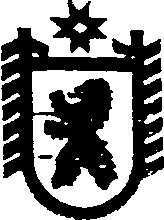 Республика КарелияСОВЕТ СЕГЕЖСКОГО МУНИЦИПАЛЬНОГО РАЙОНАXXXV  ЗАСЕДАНИЕ  VI  СОЗЫВАРЕШЕНИЕот   28   сентября  2016  года   №   278 СегежаОб утверждении перечня имущества, предлагаемого к передаче из муниципальной собственности муниципального образования «Сегежский муниципальный район» в федеральную собственностьРассмотрев ходатайство Государственного учреждения – Управление Пенсионного фонда Российской Федерации в г. Сегеже Республики Карелия (межрайонное), на основании статьи 51 Федерального закона от 6 октября 2003 г. № 131-ФЗ «Об общих принципах организации местного самоуправления  в Российской Федерации», пункта 11 статьи 154 Федерального закона от 22 августа 2004 г. № 122-ФЗ «О внесении изменений в законодательные акты Российской Федерации и признании утратившими силу некоторых законодательных актов Российской Федерации в связи с принятием Федеральных законов «О внесении изменений и дополнений в Федеральный закон «Об общих принципах организации законодательных (представительных) и исполнительных органов государственной власти субъектов Российской Федерации» и «Об общих принципах  организации местного самоуправления в Российской Федерации», постановления Правительства Российской Федерации от 13 июня 2006 г. № 374 «О перечнях документов, необходимых для принятия решения о передаче имущества из федеральной собственности в собственность субъекта Российской Федерации или муниципальную собственность, из собственности субъекта Российской Федерации в Федеральную собственность или муниципальную собственность, из муниципальной собственности в Федеральную собственность или собственность субъекта Российской Федерации»  Совет Сегежского муниципального района решил: 1. Утвердить прилагаемый перечень имущества, предлагаемого к передаче из муниципальной собственности муниципального образования «Сегежский муниципальный район» в федеральную собственность (далее – перечень).2. Администрации Сегежского муниципального района (И.П. Векслер) представить перечень в Территориальное управление Росимущества в Республике Карелия.3. Настоящее решение вступает в силу со дня его принятия.Председатель СоветаСегежского муниципального районаГлава  Сегежского муниципального района                                                                   С.Ф. ТюковРазослать: в дело,  КУМИиЗР – 4, Территориальное управление Росимущества в Республике Карелия, Государственное учреждения – Управление Пенсионного фонда Российской Федерации в г. Сегеже Республики Карелия (межрайонное).                                                                                                                                                                                                            УТВЕРЖДЕН                                                                                                                                                                                              решением Совета Сегежского                                                                                                                                                                                                     муниципального района                                                                                                                                                                                             от 28 сентября 2016 г. № 278Перечень имущества, предлагаемого к передаче из муниципальной собственности муниципального образования«Сегежский муниципальный район» в федеральную собственность______________________Полное наименование организацииАдрес места нахождения организации, ИНН организацииНаименование имуществаАдрес места нахождения имуществаИндивидуализирующие характеристики имущества--помещение, назначение: нежилое Республика Карелия, Сегежский район, г. Сегежа, ул. Карельская, д. 14-а,  пом. 41общая площадь  273,2 кв.м, 1 этаж, кадастровый номер: 10:06:0010704:294